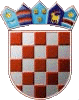 REPUBLIKA HRVATSKAKOPRIVNIČKO-KRIŽEVAČKA ŽUPANIJADJEČJI VRTIĆ ŽABAC SVETI IVAN ŽABNO Sveti Ivan Žabno, 31. siječnja 2024. OIB: 06594469766RKP: 5176Razina: 21Djelatnost: 8510: Predškolsko obrazovanje BILJEŠKE UZ FINANCIJSKE IZVJEŠTAJE za razdoblje od 1. siječnja 2023. do 31. prosinac 2023.Zakonski okvir: Zakon o proračunu (“Narodne novine“, broj 144/21)Pravilnik o financijskom izvještavanju u proračunskom računovodstvu (“Narodne novine“, broj 37/22)BILJEŠKE UZ  IZVJEŠTAJ O PRIHODIMA I RASHODIMA, PRIMICIMA I IZDACIMA – OBRAZAC PR-RASOstvareni prihodi poslovanja Dječjeg vrtića Žabac Sveti Ivan Žabno za izvještajno razdoblje d 01. siječnja 2023. godine do 31. prosinca 2023. godine iznose 217.137,77€.Bilješka 1Šifra 6361 – Tekuće pomoći proračunskim korisnicima iz proračuna koji im nije nadležan – na ovoj stavci nalaze se uplate Ministarstva znanosti i obrazovanja namijenjena za sufinanciranje obveznog programa predškole za djecu predškolske dobi. Od Ministarstva znanosti i obrazovanja isplaćeno nam je 547,20€, te smo tim sredstvima nabavili sav potreban materijal za izvođenje programa.Bilješka 2Šifra 6526 – Ostali nespomenuti prihodi, iskazuje prihode ostvarene od plaćanja roditelja djece korisnika usluga Dječjeg vrtića Žabac Sveti Ivan Žabno u iznosu od 69.787,77€. Prihodi su u odnosu na prošlo izvještajno razdoblje povećani (indeks 100,5) za 339,04€  iz razloga bolje naplate potraživanja kao i popunjenosti kapaciteta od 100%. Temeljem Odluke općinskog načelnika Općine Sveti Ivan Žabno, Odluka o oslobađanju roditelja/skrbnika/korisnika usluga od obveze plaćanja cijene usluge Dječjeg vrtića Žabac Sveti Ivan Žabno za mjesec svibanj 2023. godine (KLASA: 402-01/23-03/03, URBROJ: 2137-19-01/1-23-5), roditelji/ skrbnici/ korisnici usluga u dječjeg vrtića bili su oslobođeni plaćanja cijene usluge za mjesec svibanj 2023. godine, jer je Općini Sveti Ivan Žabno dodijeljena financijska potpora za održavanje i razvoj predškolske djelatnosti u 2023. godini od strane središnjeg državnog ureda za demografiju i mlade. Bilješka 3Šifra 6631 – tekuće donacije, financijskim planom za 2023. godinu donacije nisu planirane. No ostvarili smo donaciju u iznosu od 11,13€ sudjelovanjem u projektu „Skupljajmo zajedno stare baterije“. Projekt je pokrenut od strane križevačke tvrtke FRIŠ d.o.o., a osmišljen je kao suradnja tvrtke FRIŠ d.o.o. i maskote FRIško (složenica od FRI - Friš i ško - škole) sa odgojno-obrazovnim ustanovama (vrtićima, osnovnim i srednjim školama), te smo tim sredstvima nabavili drvene bojice. Bilješka 4Šifra 6711 - prihodi iz nadležnog proračuna za financiranje rashoda poslovanja. Planirano je 150.209,00€. Iz proračuna Općine Sveti Ivan Žabno doznačeno je 146.791,67€ za financiranje rashoda poslovanja, dok je u istom razdoblju prošle godine doznačeno 120.096,74€. Prihodi se odnose na financiranje plaća i ostalih materijalnih prava radnika, te trošak opskrbe električnom energijom.Ukupni rashodi poslovanja Dječjeg vrtića Žabac Sveti Ivan Žabno za izvještajno razdoblje od 01. siječnja 2023. godine do 31. prosinca 2023. godine iznose 207.453,63€.Bilješka 5Šifra 3111 –  Plaće za  redovan rad,  planirane su u iznosu od 120.600,00€, a realizirano je 118.939,95€ što je za 10.335,76€ više od istog razdoblja prošle godine. Troškovi plaće za redovan rad, u odnosu na prošlo izvještajno razdoblje povećani su temeljem Odluke Općinskog vijeća Općine sveti Ivan Žabno, Odluka o izmjeni Odluke o načinu utvrđivanja osnovne plaće radnika u Dječjem vrtiću Žabac Sveti Ivan Žabno (KLASA: 120-01/23-01/01, URBROJ: 2137-1902/01-23-1), uslijed koje su određeni novi koeficijenti za obračun plaće. Bilješka 6Šifra 312 – iskazuje ostale rashode za zaposlene u iznosu od 13.813,98€, a obuhvaćaju isplatu prigodnih nagrada djelatnicima (božićnica, uskrsnica i naknada za godišnji odmor) u iznosu od 5.869,34€, te isplata nagrada za radne rezultate djelatnicima (dodatak uz mjesečnu plaću) u iznosu od 7.944,64€ koja se isplaćivala do rujna 2023. nakon čega slijedi povećanje plaće zaposlenih te se Odluka o isplati osporava. Bilješka 7Šifra 3132 – Doprinosi za obvezno zdravstveno osiguranje realizirani su u iznosu od 19.626,01€, što je za 1.796,90€ više u odnosu na isto razdoblje prethodne 2022. godine. Povećanjem plaća došlo je i do povećanja doprinosa. Bilješka 8Šifra 3212 – Naknade za prijevoz, za rad na terenu i odvojeni život ostvarene su u iznosu od 5.154,88€, a odnose se na naknade za prijevoz zaposlenih na posao i s posla. Bilješka 9Šifra 3213, iskazuje stručno usavršavanje zaposlenika, uvećano je u odnosu na prošlu godinu za 341,13€, te sada iznosi 915,49€. Iznos od 461,74€ odnosi se na polaganje stručnog ispita odgajatelja, a preostali iznos od 453,75€ odnosi se na pohađanje seminara i radionica odgajatelja i stručnih suradnika koje su neophodne za kvalitetno provođenje predškolskog odgoja i obrazovanja.Bilješka 10Šifra 3221 – Uredski materijal i ostali materijalni rashodi realizirani su u planiranom iznosu od 6.562,22€. Na nabavu uredskog materijala potrebnog za rad realizirano je 2.152,31€, za nabavu stručne literature i slikovnica realizirano je 263,93€, preostali iznos od 4.145,98€ ostvaren je za materijal za čišćenje i održavanje.Bilješka 11Šifra 3222, materijal i sirovine, iznosi 21.904,77€, dok je prošle godine u istom razdoblju iznosio 20.488,46€, a odnosi se na rashode za namirnice. Do povećanja je došlo radi općeg povećanja cijena na tržištu.Bilješka 12Šifra 3223 – Energija, povećanje rashoda električne energije i plina povećano je za 639,77€ radi rasta cijena energenata. Te sada iznosi 7.726,04€.Bilješka 13Šifra 3227 – Službena, radna i zaštitna odjeća i obuća iznosi 306,39€.Bilješka 14Šifra 3231 – Usluge telefona, pošte i prijevoza, ukupno iznosi 1.001,98€ što je za 77,80€ više u odnosu na isto razdoblje prošle godine. Od toga je na usluge telefona realizirano 897,28€, a preostali iznos od 104,70€ realiziran je na usluge pošte. Bilješka 15Šifra 3232, usluge tekućeg i investicijskog održavanja građevinskih objekata za prošlo razdoblje 2022. godine iznosile su 1.847,53€, a u 2023. godini planirali smo iznos od 2.619,00€, a ostvarili smo 2.575,59€. Iznos je realiziran na redovito polugodišnje i godišnje održavanje sustava vatrodojave, videonadzora i protu provale, ispitivanje zaštite od munje, tipkala, sigurnosne rasvjete. Ove smo godine imali dodatni trošak nabave i montaže panik brave za odgojnu skupinu Bubamare, te nabavu novog IP komunikatora VBIP-G sustava vatrodojave. Bilješka 16Šifra 3234, komunalne usluge – planirana su sredstva u iznosu od 1.132,15€ a realiziran je iznos od 1.107,69€. A sastoje se od opskrbe vodom, iznošenja i odvoza smeća, te deratizacije i dezinsekcije. Bilješka 17Šifra 3236 – zdravstvene i veterinarske usluge, iskazuju obvezne i preventivne zdravstvene preglede zaposlenika – planirana su sredstva u iznosu od 397,00€, a do 31. prosinca ukupno je utrošeno 309,10€, u odnosu na prethodnu godinu rashod je manji za 88,10€.Bilješka 18Šifra 3238 – Računalne usluge veće su u odnosu na 2022. godinu za 387,80€, te sada iznose 3.440,42€. A odnose se na standardno korištenje i održavanje poslužitelja čije programe koristimo za rad, do povećanja je došlo radi povećanja cijene poslužitelja.Bilješka 19 Šifra 3239, prikazuje ostale usluge, odnosno usluge vođenja poslova zaštite na radu, a iznose 970,20€.Bilješka 20Šifra 3293, iskazuje troškove reprezentacije koji iznose 431,00€ čiji je iznos ostvaren za organizaciju drugog rođendana dječjeg vrtića, te za nabavu forex ploče i majica s logom vrtića koje su namijenjene za natjecanja u kojima vrtić sudjeluje.  Bilješka 21Šifra 3299, prikazuje ostale nespomenute rashode poslovanja u iznosu od 2.646,52€. Povećani su za 1.164,00€ u odnosu na isto razdoblje prošle godine. Odnose se na mikrobiološku i kemijsku analizu namirnica i vode, nabavu kripto uređaja, kupnju zastava, drvenih kutija za pohranu igračaka i slično. Bilješka 22Šifra 3431, bankarske usluge i usluge platnog prometa iznose 21,58€. Bilješka 23AOP 291 – Obračunati prihodi poslovanja – nenaplaćeni, veći su u odnosu na 2021. godinu. Iznose 5.270,00kn, a odnose se na dugovanja roditelja za uslugu sufinanciranja dječjeg vrtića.BILJEŠKE UZ IZVJEŠTAJ O OBVEZAMA Bilješka 1Šifra V001 – stanje obveza 1. siječnja (=stanje obveza iz Izvještaja o obvezama na 31. prosinca prethodne godine) – stanje obveza na dan 1. siječnja 2023. godine iznosi 10.584,61€ što odgovara stanju od 31. prosinca 2022. godine Bilješka 2Šifra V006 iskazuje stanje obveza na kraju izvještajnog razdoblja od 1. siječnja 2023. godine do 31. prosinca 2023. godine u iznosu 15.683,35€.Bilješka 3Stanje nedospjelih obveza iskazano je pod šifrom V009 u iznosu od 15.683,35€, a sastoji se od: - obveze za zaposlene 13.543,22€;- obveze za materijalne rashode 1.546,70€;- obveze za financijske rashode 1,66€;- ostale tekuće obveze 591,77€.BILJEŠKE UZ IZVJEŠTAJ O PROMJENAMA U VRIJEDNOSTI I OBUJMU IMOVINE I OBVEZABilješka 1U razdoblju od 01. siječnja 2023. godine do 31. prosinca 2023. godine nismo imali promjene u vrijednosti i obujmu imovine i obveza , pa je iz toga razloga obrazac P-VRIO prazan.BILJEŠKE UZ IZVJEŠTAJ O RASHODIMA PREMA FUNKCIJSKOJ KLASIFIKACIJIBilješka 1Šifra 0911 – Predškolsko obrazovanje, iznosi 207.453,63€, što je za 22.951,63€ više u odnosu na izvještajno razdoblje 2022. godine.BILJEŠKE UZ IZVJEŠTAJ BILANCEBilješka 1Šifra B002 – Nefinancijska imovina, stanje nefinancijske imovine na kraju proračunske godine iznosi 13.539,31€. Bilješka 2Šifra 129 – Ostala potraživanja – stanje potraživanja na kontu 129 iznosi 591,77€, to je potraživanje za povrat isplaćene naknade plaće radniku tijekom privremene nesposobnosti/spriječenosti za rad.Bilješka 3Šifra 165 – Potraživanja za upravne i administrativne pristojbe, pristojbe po posebnim propisima i naknade iznose 145,99€, odnose se na dugovanja roditelja čija su djeca korisnici usluga dječjeg vrtića.Bilješka 4Šifra 193 – Kontinuirani rashodi budućih razdoblja iznose 14.320,01€. Bilješka 5Šifra 2 – Obveze,  u bilanci na dan 31.12.2023. godine iskazane su obveze u iznosu od 15.683,35€  što odgovara Šifri V006 obrasca Obveze. Bilješka 6AOP 239 – Višak/manjak prihoda, prikazuje višak prihoda u iznosu od 15.066,59€Dječji vrtić Žabac Sveti Ivan Žabno nema potencijalnih obveza po osnovi sudskih sporova.